Διαδικτυακό Σεμινάριο με θέμα την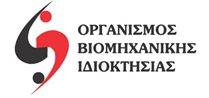 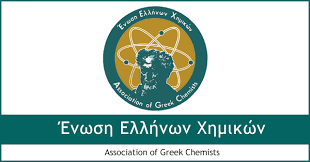 Προστασία των Διπλωμάτων Ευρεσιτεχνίας σε Εθνικό και Ευρωπαϊκό Επίπεδο Πέμπτη, 4 Νοεμβρίου 2021Διοργάνωση:Οργανισμός Βιομηχανικής Ιδιοκτησίας (OBI) www.obi.grΣε συνεργασία με: European Patent Office  www.epo.orgΈνωση Ελλήνων Χημικών www.eex.gr18:30 – 18:45Χαιρετισμοί Δρ. Αθανάσιος Παπαδόπουλος, Πρόεδρος Ένωσης Ελλήνων Χημικών (ΕΕΧ)Ιωάννης Κατσογιάννης, Αναπληρωτής Καθηγητής, Τμήμα Χημείας ΑΠΘ, Πρόεδρος Ελληνικής Ακαδημίας Βιομηχανικής Ιδιοκτησίας (ΕΑΒΙ)18:45 – 19:30 Προστασία της Βιομηχανικής Ιδιοκτησίας στην Ελλάδα με Διπλώματα Ευρεσιτεχνίας – ΠαραδείγματαΔρ. Ιωάννα Πένταρη, Χημικός, Προϊσταμένη Τμήματος Χημικών και Βιοτεχνολογικών Εφευρέσεων, ΟΒΙ19:30 – 20:00Επιστημονικές Δημοσιεύσεις ή Αίτηση για Ευρωπαϊκό Δίπλωμα ΕυρεσιτεχνίαςΖαφείριος Γεωργίου, Director HBC (Healthcare Biotechnology Chemistry), EPO20:00 – 20:15Τεχνολογική Πληροφόρηση από τίτλους Βιομηχανικής Ιδιοκτησίας Δρ. Γιώργος Ασημόπουλος, Χημικός, Υπεύθυνος Περιφερειακού Γραφείου ΟΒΙ20:15Ερωτήσεις – Απαντήσεις 